Date:__________________________________LI: to be able to understand a characters emotional journey throughout a narrative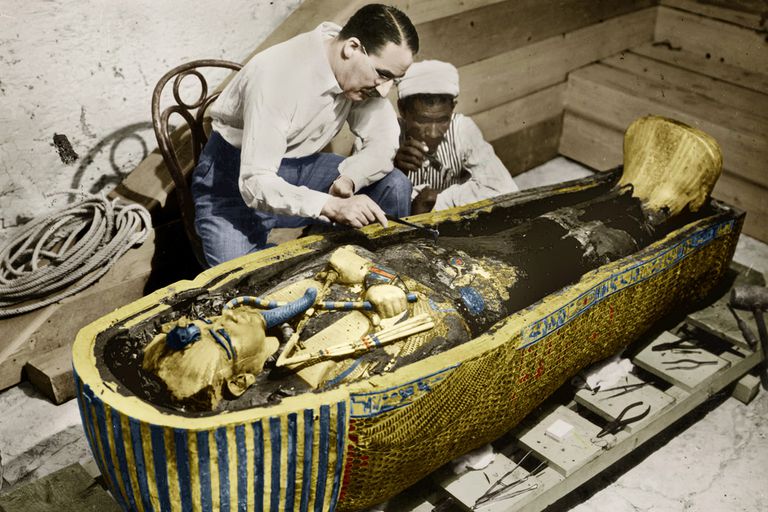 I will be successful if:I can recall key eventsI can infer a characters emotion at specific pointsI can use synonyms for emotionsPlot The Howard Carter’s emotions during the story 